2019年全国职业院校技能大赛赛项规程一、赛项名称赛项编号：GZ-2019028赛项名称：信息安全管理与评估英文名称：Information Security Management and Evaluation赛项组别：高职组赛项归属：电子信息大类二、竞赛目的（一）检验教学成果全国高职高专院校信息安全与管理和计算机网络技术的专业点数已经超过700多个，在校生40多万，2019年信息安全管理与评估大赛是延续历届赛项的竞赛内容，通过赛项检验参赛选手安全网络组建、按照等保要求加固网络系统、安全架构、渗透测试、攻防实战等技术能力，检验参赛队计划组织和团队协作等综合职业素养，强调学生创新能力和实践能力培养，提升学生职业能力和就业质量。（二）强化专业建设针对国家“十二五”期间互联网+、电子政务、智慧城镇和教育信息化等领域信息安全岗位人才急需，按照《高等职业教育电子信息类专业指导规范II》的信息安全与管理专业标准建设框架，通过赛项丰富完善信息安全与管理专业课程体系建设，使人才培养更贴近岗位实际，提升专业培养服务社会和行业发展的能力。该赛项内容覆盖信息安全与管理专业“信息安全技术与实施”、“信息安全产品配置与应用”、“网络设备配置与管理”、“网络攻防实训”、“系统运行安全与维护”、“操作系统安全配置”、“Web渗透测试技术”等专业核心课程内容。（三）促进产教合作赛项基于信息安全领域主流技术和现行业务流程设计，信息安全行业专家与院校教育专家紧密合作，赛前完成竞赛内容向教学改革的成果转化，实现以赛促教、以赛促学、以赛促改的教产融合的赛事创新。三、竞赛内容重点考核参赛选手安全网络组建、网络系统安全策略部署、按照等级保护要求进行系统加固与信息保护、网络安全运维管理等综合实践能力，具体包括：参赛选手能够根据大赛提供的赛项要求，设计信息安全防护方案，并且能够提供详细的信息安全防护设备拓扑图。参赛选手能够根据业务需求和实际的工程应用环境，实现网络设备、安全设备、服务器的连接，通过调试，实现设备互联互通。参赛选手能够在赛项提供的网络设备及服务器上配置各种协议和服务，实现网络系统的运行，并根据网络业务需求配置各种安全策略，组建网络以满足应用需求。参赛选手能够根据网络实际运行中面临的安全威胁，按照等级要求指定安全策略并部署实施，实现系统的加固，防范并解决网络恶意入侵和攻击行为。参赛选手能够按照要求准确撰写工作总结。以参赛队为单位进行分组对抗，在防护本参赛队服务器的同时，渗透其他参赛队的服务器，服务器被渗透的参赛队将被扣除相应分数。比赛结果通过大屏幕等形式在休息区实时展示。竞赛分值权重和时间分布四、竞赛方式本赛项为团体赛，以院校为单位组队参赛，不得跨校组队，同一学校相同项目报名参赛队不超过1支。每支参赛队由3名选手（设队长1名）和不超过2名指导教师组成。赛项拟邀请香港、澳门、台湾等地区和境外代表队参赛或观摩交流，但参赛成绩不计入总体排名。五、竞赛流程竞赛流程图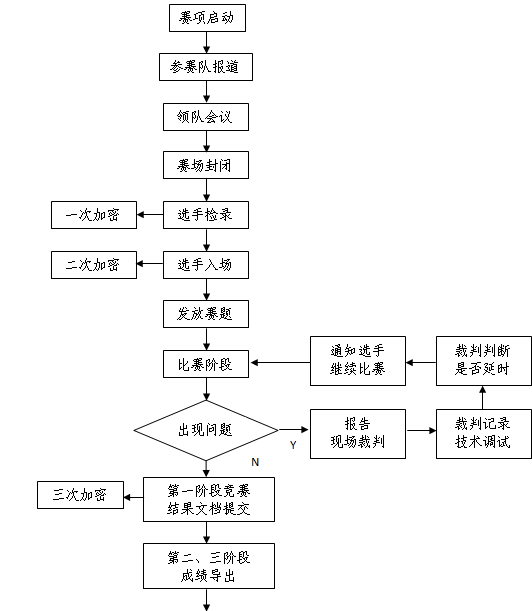 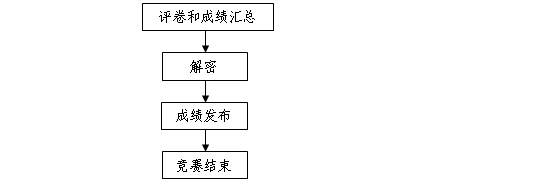 竞赛时间表比赛限定在1天内进行，比赛场次为1场，赛项竞赛时间为6小时，时间为9:00-15:00，具体安排如下：备注：第一阶段和第二阶段赛题在开始比赛时同时发放，并于13：30统一提交答题成果，交卷完毕后发放第三阶段赛题。参赛选手午餐时间由赛项执委会统一安排，就餐时间计入比赛时间。六、竞赛赛卷赛项执委会下设的命题专家组负责本赛项命题工作。本赛项为公开赛卷，竞赛赛卷距国赛开始日1月之前公开。本赛项通过全国职业院校技能大赛指定的网络信息发布平台（http://www.chinaskills-jsw.org）公布竞赛赛卷。七、竞赛规则报名资格参赛选手须为3名2019年度普通高等学校全日制在籍专科学生。本科院校中高职类全日制在籍学生，五年制高职四、五年级学生可报名参加高职组比赛。高职组参赛选手年龄须不超过25周岁（当年），年龄计算的截止时间以2019年5月1日为准。凡在往届本赛项全国职业院校技能大赛中获一等奖的学生，不再参加该赛项的比赛。竞赛工位通过抽签决定，竞赛期间参赛选手不得离开竞赛工位。竞赛所需的硬件设备、系统软件和辅助工具由赛项执委会统一安排，参赛选手不得自带硬件设备、软件、移动存储、辅助工具、移动通信等进入竞赛现场。参赛队自行决定选手分工、工作程序和时间安排。参赛队在赛前10分钟进入竞赛工位并领取竞赛任务，竞赛正式开始后方可展开相关工作。竞赛过程中，选手须严格遵守操作规程，确保人身及设备安全，并接受裁判员的监督和警示。若因选手因素造成设备故障或损坏，无法继续竞赛，裁判长有权决定终止该队竞赛；若因非参赛选手个人因素造成设备故障，由裁判长视具体情况做出裁决。竞赛结束（或提前完成）后，参赛队要确认已成功提交所有竞赛文档，裁判员与参赛队队长一起签字确认，参赛队在确认后不得再进行任何操作。最终竞赛成绩经复核无误及裁判长、监督长签字确认后，在指定地点，以纸质形式向全体参赛队进行公布，并在闭赛式上予以宣布。本赛项各参赛队最终成绩由承办单位信息员录入赛务管理系统。承办单位信息员对成绩数据审核后，将赛务系统中录入的成绩导出打印，经赛项裁判长审核无误后签字。承办单位信息员将裁判长确认的电子版赛项成绩信息上传赛务管理系统，同时将裁判长签字的纸质打印成绩单报送大赛执委会。赛项结束后专家工作组根据裁判判分情况，分析参赛选手在比赛过程中对各个知识点、技术的掌握程度，并将分析报告报备大赛执委会办公室，执委会办公室根据实际情况适时公布。赛项每个比赛环节裁判判分的原始材料和最终成绩等结果性材料经监督组人员和裁判长签字后装袋密封留档，并由赛项承办院校封存，委派专人妥善保管。赛事规定1. 参赛选手和指导教师必须遵守赛项规程和相关要求。2. 领队代表参赛省市负责管理参赛选手和指导教师，应当严格遵守大赛制度的有关规定，有效管理参赛选手和指导教师，遵守申诉与仲裁程序。3. 专家、裁判、监督和仲裁人员必须遵守《全国职业院校技能大赛制度汇编》，按制度规定履行职责，严格执行保密制度、遵守竞赛规程，公平公正履职。4. 赛务工作人员必须遵守规章制度，认真负责履行有关赛务岗位职责。八、竞赛环境竞赛工位内设有操作平台，每工位配备220V电源，工位内的电缆线应符合安全要求。每个竞赛工位面积≥6㎡，确保参赛队之间互不干扰。竞赛工位标明工位号，并配备竞赛平台和技术工作要求的软、硬件。环境标准要求保证赛场采光(大于500lux)、照明和通风良好；每支参赛队提供一个垃圾箱。除了竞赛工位之外，同时设计了成果展示区、体验区、观摩区、服务区等。成果展示区主要展示大赛配套教材、资源包等内容；体验区主要展示竞赛设备以及相关新技术、新产品；观摩区主要展示信息安全攻防对战的实时进度；服务区提供医疗等服务保障。九、技术规范（一）该赛项涉及的信息网络安全工程在设计、组建过程中，主要有以下15项国家标准，参赛队在实施竞赛项目中要求遵循如下规范：（二）赛项涉及知识点与技能点如下：十、技术平台竞赛软件赛项执委会提供个人计算机（安装Windows操作系统），用以组建竞赛操作环境，并安装Office等常用应用软件。赛项执委会提供渗透测试机和靶机虚拟机环境。竞赛设备清单十一、成绩评定裁判工作原则按照《2019年全国职业院校技能大赛专家和裁判工作管理办法》建立全国职业院校技能大赛赛项裁判库，裁判长由赛项执委会向大赛执委会推荐，由大赛执委会聘任。赛前建立健全裁判组。裁判组为裁判长负责制，划分裁判小组（2人为一组），并设有专职督导人员1-2名，负责比赛过程全程监督，防止营私舞弊。本赛项计划需要裁判20名。分为加密裁判、现场裁判和评分裁判。赛项需进行三次加密，加密后参赛选手中途不得擅自离开赛场。分别由3组加密裁判组织实施加密工作，管理加密结果。监督员全程监督加密过程。第一组加密裁判，组织参赛选手进行第一次抽签，产生参赛编号，替换选手参赛证等个人身份信息，填写一次加密记录表连同选手参赛证等个人身份信息证件，装入一次加密结果密封袋中单独保管。第二组加密裁判，组织参赛选手进行第二次抽签，确定赛位号，替换选手参赛编号，填写二次加密记录表连同选手参赛编号，装入二次加密结果密封袋中单独保管。第三组加密裁判对提交的竞赛文档进行加密。确定竞赛文档号，替换赛位号，填写三次加密记录表，装入三次加密结果密封袋中单独保管。所有加密结果密封袋的封条均需相应加密裁判和监督人员签字。密封袋在监督人员监督下由加密裁判放置于保密室的保险柜中保存。  裁判评分方法裁判组负责竞赛机考评分和结果性评分，由裁判长负责竞赛全过程；裁判员提前报到，报到后所有裁判的手机全部上缴裁判长统一保管，评分结束返回，保证竞赛的公正与公平。竞赛现场有监督员、裁判员、监考员、技术支持队伍等组成，分工明确。根据现场环境，每位监考员负责2-3组参赛队，5-6名技术支持工程师负责所有工位设备应急。监考员负责与参赛队伍的交流沟通及试卷等材料的收发，裁判员负责设备问题确认和现场执裁，技术支持负责执行裁判确认后的设备应急处理。成绩产生办法裁判员执裁过程中，各模块由分组裁判员进行背对背评分，由小组长负责裁定成绩一致方提交到成绩统计组，统计组再次核对每小题的得分，并汇总产生每套竞赛文档号的对应成绩。裁判长正式提交竞赛文档号对应的评分结果并复核无误后，加密裁判在监督人员监督下对加密结果进行逐层解密，形成成绩一览表，成绩表由裁判长、监督员签字确认。竞赛评分严格按照公平、公正、公开的原则，评分标准注重考查参赛选手以下各方面的能力和水平：参赛选手应体现团队风貌、团队协作与沟通、组织与管理能力和工作计划能力等，并注意相关文档的准确性与规范性。竞赛过程中，参赛选手如有不服从裁判判决、扰乱赛场秩序、舞弊等不文明行为，由裁判组按照规定扣减相应分数，情节严重的取消竞赛资格。选手有下列情形，需从比赛成绩中扣分：违反比赛规定，提前进行操作或比赛终止后仍继续操作的，由现场裁判负责记录并酌情扣1-5分。在竞赛过程中，违反操作规程，影响其他选手比赛的，未造成设备损坏的参赛队，扣5-10分。在竞赛过程中，造成设备损坏或影响他人比赛、情节严重的报竞赛执委会批准，终止该参赛队的比赛，竞赛成绩以0分计算。系统自动启动违规检测，如有如下违规行为，给予扣分：发现FLAG异常（譬如：删除、修改、杀进程等）；关闭赛卷中要求开启的端口；自行改动攻防阶段靶机的IP参数；靶机关闭。成绩复核与公布为保障成绩评判的准确性，监督组将对赛项总成绩排名前30%的所有参赛队伍（选手）的成绩进行复核；对其余成绩进行抽检复核，抽检覆盖率不得低于15%。如发现成绩错误以书面方式及时告知裁判长，由裁判长更正成绩并签字确认。复核、抽检错误率超过5%的，裁判组将对所有成绩进行复核。竞赛成绩以复核无误后，经项目裁判长、监督人员审核签字后确定，并在赛场及赛场外张贴纸质成绩进行公布。	十二、奖项设定赛项设参赛选手团体奖，以赛项实际参赛队总数为基础，一等奖占比10%，二等奖占比20%，三等奖占比30%，小数点后四舍五入。获得一等奖的参赛队指导教师获“优秀指导教师奖”，授予荣誉证书。十三、赛场预案1.竞赛过程中出现设备掉电、故障等意外时，现场裁判需及时确认情况，安排技术支持人员进行处理，现场裁判登记细情况，填写补时登记表，报裁判长批准后，可安排延长补足相应选手的比赛时间。2.预留充足备用PC和设备，当出现设备掉电、故障等意外时经现场裁判确认后由赛场技术支持人员予以更换。3.赛项出现重大突发事件和重大安全问题，经赛项执委会和专家组同意，暂停比赛，由涉及人员有关领导，如裁判长、领队、技术支持公司负责人、执委会领导和承办校负责人协调处理解决；如若不能处理，中止比赛，是否停赛由赛区执委会决定。事后，赛区执委会应向大赛执委会报告详细情况。4.比赛期间发生意外伤害、意外疾病等重大事故，裁判长立即中止相关人员比赛，第一时间由承办校医疗站校医抢救，严重呼叫120送往医院。十四、赛项安全赛事安全是全国职业院校技能大赛一切工作顺利开展的先决条件，是本赛项筹备和运行工作必须考虑的核心问题。组织机构赛项执委会组织专门机构负责赛区内赛项的安全工作，建立公安、消防、司法行政、交通、卫生、食品、质检等相关部门协调机制保证比赛安全，制定应急预案，及时处置突发事件。制定相应安全管理的规范、流程和突发事件应急预案，全过程保证比赛筹备和实施工作安全。赛项设计1. 比赛内容涉及的器材、设备均符合国家有关安全规定。赛项专家组充分考虑了比赛内容和所用器材、耗材可能存在的危险因素，通过完善设计规避风险，采取有效防范措施保证选手备赛和比赛安全。危险提示和防范措施将在赛项技术文件中加以明确。2. 赛项技术文件包含国家（或行业）有关职业岗位安全的规范、条例和资格证书要求等内容。3. 赛项执委会将在赛前对本赛项全体裁判员进行裁判培训和安全培训，对服务人员进行安全培训。该赛项源于实际安全网络组建与运维的生产过程，根据《中华人民共和国劳动法》等法律法规，建立了完善的安全事故防范制度，并在赛前对选手进行培训，避免发生人身伤害事故。4. 赛项执委会将制定专门方案保证比赛命题、赛题保管和评判过程的安全。比赛环境环境安全保障赛场组织与管理人员制定安保须知、安全隐患规避方法及突发事件预案，设立紧急疏散路线及通道等，确保比赛期间所有进入竞赛地点的车辆、人员需凭证入内；严禁携带易燃易爆物、管制刀具等危险品及比赛严令禁止的其他物品进入场地；对于紧急发生的拥挤、踩踏、地震、火灾等进行紧急有效的处置。信息安全保障安装UPS：采用UPS防止现场因突然断电导致的系统数据丢失，额定功率：3KVA，后备时间：2小时，电池类型：输出电压：230V±5%V；市电采用双路供电。操作安全保障赛前要对选手进行计算机、网络设备、工具等操作的安全培训，进行安全操作的宣讲，确保每个队员能够安全操作设备后方可进行比赛。裁判员在比赛前，宣读安全注意事项，强调用火、用电安全规则。整个大赛过程邀请当地公安系统、卫生系统和保险系统协助支持。参赛队选手从参赛校到承办校的旅途安全由各省市负责，参赛选手竞赛过程中的安全保障由竞赛组委会负责。赛项执委会须在赛前组织专人对比赛现场、住宿场所和交通保障进行考察，并对安全工作提出明确要求。赛场的布置，赛场内的器材、设备，应符合国家有关安全规定。承办单位赛前须按照赛项执委会要求排除安全隐患。赛场周围要设立警戒线，防止无关人员进入发生意外事件。比赛现场内应参照相关职业岗位的要求为选手提供必要的劳动保护。在具有危险性的操作环节，裁判员要严防选手出现错误操作。承办单位应提供保证应急预案实施的条件。对于比赛内容涉及高空作业、可能有坠物、大用电量、易发生火灾等情况的赛项，必须明确制度和预案，并配备急救人员与设施。赛项执委会须会同承办单位制定开放赛场和体验区的人员疏导方案。赛场环境中存在人员密集、车流人流交错的区域，除了设置齐全的指示标志外，须增加引导人员，并开辟备用通道。大赛期间，赛项承办单位须在赛场管理的关键岗位，增加力量，建立安全管理日志。参赛选手进入赛位、赛事裁判工作人员进入工作场所，严禁携带通讯、照相摄录设备，禁止携带记录用具。如确有需要，由赛场统一配置、统一管理。赛项可根据需要配置安检设备对进入赛场重要部位的人员进行安检。生活条件比赛期间，原则上由赛事承办单位统一安排参赛选手和指导教师食宿（费用自理）。承办单位须尊重少数民族的信仰及文化，根据国家相关的民族政策，安排好少数民族选手和教师的饮食起居。比赛期间安排的住宿地应具有宾馆/住宿经营许可资质。以学校宿舍作为住宿地的，大赛期间的住宿、卫生、饮食安全等由赛项执委会和提供宿舍的学校共同负责。大赛期间有组织的参观和观摩活动的交通安全由赛项执委会负责。赛项执委会和承办单位须保证比赛期间选手、指导教师和裁判员、工作人员的交通安全。各赛项的安全管理，除了可以采取必要的安全隔离措施外，应严格遵守国家相关法律法规，保护个人隐私和人身自由。组队责任各省、自治区、直辖市和计划单列市在组织参赛队时，须安排为参赛选手购买大赛期间的人身意外伤害保险。各省、自治区、直辖市和计划单列市参赛队组成后，须制定相关管理制度，并对所有选手、指导教师进行安全教育。各参赛队领队须加强参赛人员的安全管理，实现与赛场安全管理的对接。应急处理比赛期间发生意外事故，发现者应第一时间报告赛项执委会，同时采取措施避免事态扩大。赛项执委会应立即启动预案予以解决并向赛区执委会报告。出现重大安全问题的赛项可以停赛，是否停赛由赛区组委会决定。事后，赛区执委会应向大赛执委会报告详细情况。处罚措施赛项出现重大安全事故的，停止承办单位的赛项承办资格。因参赛队伍原因造成重大安全事故的，取消其参赛资格。参赛队伍有发生重大安全事故隐患，经赛场工作人员提示、警告无效的，可取消其继续比赛的资格。赛事工作人员违规的，按照相应的制度追究责任。情节恶劣并造成重大安全事故的，由司法机关追究相应法律责任。十五、竞赛须知（一）参赛队须知1.参赛队应该参加赛项承办单位组织的闭赛式等各项赛事活动。2.在赛事期间，领队及参赛队其他成员不得私自接触裁判，凡发现有弄虚作假者，取消其参赛资格，成绩无效。3.所有参赛人员须按照赛项规程要求按照完成赛项评价工作。4. 对于有碍比赛公正和比赛正常进行的参赛队，视其情节轻重，按照《全国职业院校技能大赛奖惩办法》给予警告、取消比赛成绩、通报批评等处理。（二）参赛领队须知1.由省、自治区、直辖市、计划单列市、新疆生产建设兵团教育行政部门确定赛项领队1人，赛项领队应该由参赛院校中层以上管理人员或教育行政部门人员担任，熟悉赛项流程，具备管理与组织协调能力。2.领队应按时参加赛前领队会议，不得无故缺席。3.领队负责组织本省参赛队参加各项赛事活动。4.领队应积极做好本省参赛队的服务工作，协调各参赛队与赛项组织机构、承办院校的对接。5.参赛队认为存在不符合竞赛规定的设备、工具、软件，有失公正的评判、奖励，以及工作人员的违规行为等情况时，须由领队向赛项仲裁组提交书面申诉材料。各参赛队领队应带头服从和执行申诉的最终仲裁结果，并要求指导教师、选手服从和执行。（三）指导教师须知1.指导教师应该根据专业教学计划和赛项规程合理制定训练方案，认真指导选手训练，培养选手的综合职业能力和良好的职业素养，克服功利化思想，避免为赛而学、以赛代学。2.指导老师应及时查看大赛专用网页有关赛项的通知和内容，认真研究和掌握本赛项竞赛的规程、技术规范和赛场要求，指导选手做好赛前的一切技术准备和竞赛准备。3.指导教师应该根据赛项规程要求做好参赛选手保险办理工作，并积极做好选手的安全教育。4.指导教师参加赛项观摩等活动，不得违反赛项规定进入赛场，干扰比赛正常进行。（四）参赛选手须知参赛选手应按有关要求如实填报个人信息，否则取消竞赛资格。参赛选手需持统一印制的参赛证和有效身份证件参加竞赛。参加选手应认真学习领会本次竞赛相关文件，自觉遵守大赛纪律，服从指挥，听从安排，文明参赛。参加选手请勿携带任何电子设备及其他资料、用品进入赛场。参赛选手应按照规定时间抵达赛场，凭参赛证、身份证件检录，按要求入场，不得迟到早退。参赛选手应增强角色意识，科学合理分工与合作。参赛选手应按有关要求在指定位置就坐。参赛选手须在确认竞赛内容和现场设备等无误后开始竞赛。在竞赛过程中，确因计算机软件或硬件故障，致使操作无法继续的，经项目裁判长确认，予以启用备用计算机。各参赛选手必须按规范要求操作竞赛设备。一旦出现较严重的安全事故，经总裁判长批准后将立即取消其参赛资格。参赛选手需详细阅读赛题中竞赛文档命名的要求，不得在提交的竞赛文档中标识出任何关于参赛选手地名、校名、姓名、参赛编号等信息，否则取消竞赛成绩。竞赛时间终了，选手应全体起立，结束操作。将资料和工具整齐摆放在操作平台上，经工作人员清点后可离开赛场，离开赛场时不得带走任何资料。在竞赛期间，未经执委会批准，参赛选手不得接受其他单位和个人进行的与竞赛内容相关的采访。参赛选手不得将竞赛的相关信息私自公布。（五）工作人员须知树立服务观念，一切为选手着想，以高度负责的精神、严肃认真的态度和严谨细致的作风，在赛项执委会的领导下，按照各自职责分工和要求认真做好岗位工作。所有工作人员必须佩带证件，忠于职守，秉公办理，保守秘密。注意文明礼貌，保持良好形象，熟悉赛项指南。自觉遵守赛项纪律和规则，服从调配和分工，确保竞赛工作的顺利进行。提前30分钟到达赛场，严守工作岗位，不迟到，不早退，不得无故离岗，特殊情况需向工作组组长请假。熟悉竞赛规程，严格按照工作程序和有关规定办事，遇突发事件，按照应急预案，组织指挥人员疏散，确保人员安全。工作人员在竞赛中若有舞弊行为，立即撤销其工作资格，并严肃处理。保持通讯畅通，服从统一领导，严格遵守竞赛纪律，加强协作配合，提高工作效率。十六、申诉与仲裁各参赛队对不符合大赛和赛项规程规定的仪器、设备、工装、材料、物件、计算机软硬件、竞赛使用工具、用品，竞赛执裁、赛场管理，以及工作人员的不规范行为等，可向赛项仲裁组提出申诉。申诉主体为参赛队领队。参赛队领队可在比赛结束后（选手赛场比赛内容全部完成）2小时之内向仲裁组提出书面申诉。      书面申诉应对申诉事件的现象、发生时间、涉及人员、申诉依据等进行充分、实事求是的叙述，并由领队亲笔签名。非书面申诉不予受理。 赛项仲裁工作组在接到申诉报告后的2小时内组织复议，并及时将复议结果以书面形式告知申诉方。申诉方对复议结果仍有异议，可由省（市）领队向赛区仲裁委员会提出申诉。赛区仲裁委员会的仲裁结果为最终结果。仲裁结果由申诉人签收，不能代收，如在约定时间和地点申诉人离开，视为自行放弃申诉。申诉方可随时提出放弃申诉，不得以任何理由采取过激行为扰乱赛场秩序。十七、竞赛观摩本赛项将会设计观摩区，使用大屏幕实时显示信息安全攻防对战的进度。竞赛环境依据竞赛需求和职业特点设计，在竞赛不被干扰的前提下安全开放部分赛场。观摩人员需佩戴观摩证件在工作人员带领下沿指定路线、在指定区域内到现场观赛。十八、竞赛直播本赛项赛前对赛题保密、设备安装调试、软件安装等关键环节进行实况摄录。竞赛过程采用全程摄录的形式，对比赛的开闭幕式、比赛过程实况转播、手工评卷过程进行摄录。本赛项在赛后将制作大赛制作优秀选手采访、优秀指导教师采访、裁判专家点评和企业人士采访视频资料。十九、资源转化依照《2019年全国职业院校技能大赛赛项资源转化工作办法》的有关要求，赛后赛项执委会向大赛办公室提交大赛成果资源转化方案如下表，半年内完成资源转化工作。赛后还需加强师资队伍建设，促进资源转化能够在教学中有效应用。2019年大赛完毕后计划进行2期研讨会，以及2期师资培训,培训内容定为信息安全在工作与生活中的应用，系统信息安全实战，网络信息安全实战，数据安全及取证技术，数据中心灾备技术、无线网络安全等内容。2019年全国职业院校技能大赛高职组“信息安全管理与评估”样题赛项时间9:00-15:00，共计6小时，含赛题发放、收卷及午餐时间。赛项信息赛项内容    本次大赛，各位选手需要完成三个阶段的任务，其中第一个阶段需要按裁判组专门提供的U盘中的“XXX-答题模板”提交答案。第二、三阶段请根据现场具体题目要求操作。    选手首先需要在U盘的根目录下建立一个名为“GWxx”的文件夹（xx用具体的工位号替代），赛题第一阶段所完成的“XXX-答题模板”放置在文件夹中。    例如：08工位，则需要在U盘根目录下建立“GW08”文件夹，并在“GW08”文件夹下直接放置第一个阶段的所有“XXX-答题模板”文件。特别说明：只允许在根目录下的“GWxx”文件夹中体现一次工位信息，不允许在其他文件夹名称或文件名称中再次体现工位信息，否则按作弊处理。赛项环境设置网络拓扑图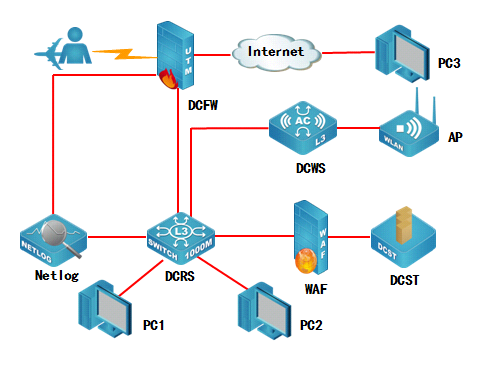 IP地址规划表设备初始化信息竞赛题目（一）第一阶段任务书（300分）1. 任务1：网络平台搭建（60分）2.任务2：网络安全设备配置与防护（240分）在DCFW上配置，连接LAN接口开启PING,HTTP,HTTPS，telnet功能，连接Internet接口开启PING、HTTPS功能；连接netlog接口为DMZ区域，合理配置策略，让内网用户能通过网络管理netlog;DCFW配置 LOG，记录NAT会话， Server IP为172.16.100.10.开启DCFW上snmp服务，Server IP 172.16.100.10 团体字符为public5;DCFW做相应配置，使用L2TP方式让外网移动办公用户能够实现对内网的访问，用户名密码为dcn2015， VPN地址池参见地址表；合理配置安全策略。出于安全考虑，无线用户移动性较强，无线用户访问 Internet是需要采用实名认证，在防火墙上开启Web认证，账号密码为2015web;为了合理利用网络出口带宽，需要对内网用户访问Internet进行流量控制，园区总出口带宽为200M，对除无线用户以外的用户限制带宽，每天上午9:00到下午6:00每个IP最大下载速率为2Mbps，上传速率为1Mbps； DCFW上配置NAT功能，使PC3能够通过Web方式正常管理到AC，端口号使用6665;）合理配置安全策略;在DCFW做相关配置要求防火墙能够记录每天9:00-18:00内网用户访问外网的URL，保存在日志服务器； 配置防火墙Web外发信息控制策略，禁止内网无线用户到所有网站的Web外发信息控制；内网有线用户到外网网站Web外发信息控制，禁止外发关键字“攻击”“病毒”，信任值为1，并记录相关日志。DCFW做相关配置要求内网用户不能登录QQ和MSN； DCFW上配置限制内网用户访问www.sohu.com 限制内网用户访问URL中带有sohu关键字的所有网站;在DCBI-netlog上配置，设备部署方式为旁路模式，并配置监控接口与管理接口;要求对内网访问Internet全部应用进行记录日志; 在DCBI-netlog上配置，监控周一至周五9：00-18：00 无线用户所在网段访问的URL中包含sohu的HTTP访问记录，并且邮件发送告警; 在DCBI上配置，添加内容规则，对于网站访问关键字包含“搜狐”的，记录并邮件报警；在DCBI上配置，使DCBI能够通过邮件方式发送告警信息，邮件服务器IP 172.16.100.20，端口号25，账号test5dcn，密码test5，当DCBI磁盘使用率超过90%时发送一次报警；在DCBI上配置，将DCBI的日志信息发送到日志服务器，日志服务器IP 172.16.100.10，community名字public3；在DCBI上配置，增加非admin账户DCN2015，密码dcbi5555，该账户仅用于用户查询设备的日志信息和统计信息；DCBI配置应用及应用组“P2P下载”，UDP协议端口号范围40500-42000，在周一至周五9：00-18：00监控LAN中所有用户的“P2P下载”访问记录并告警；在WAF上配置，公司内部有一台网站服务器直连到WAF，IP地址是172.16.100.30，端口是8080，并将服务访问日志、Web防护日志、服务监控日志发送至syslog日志服务器，syslog日志服务器IP地址是172.16.100.10，UDP的514端口;在公司总部的WAF上配置，将攻击告警、设备状态告警信息通过邮件（发送到DCN@digitalchina.com）及短信方式(发送到13913814949)发送给管理员;在公司总部的WAF上配置，禁止公网IP地址（218.5.18.2）访问网站服务器，网站服务器IP地址是172.16.100.30；在公司总部的WAF上配置，防止某源IP地址在短时间内发送大量的恶意请求，影响公司网站正常服务。大量请求的确认值是：并发访问超过3000次请求；在WAF上配置，开启基于 session cookie的CC防护，最大请求数为3000，超过进行阻止;DCRS为接入交换机，为终端产生防止MAC地址防洪攻击，请配置端口安全，每个已划分VLAN的端口最多学习到25个MAC地址，发生违规阻止后续违规流量通过，不影响已有流量并产生LOG日志；连接PC1的接口为专用接口，限定只允许PC1的MAC地址可以连接； 将连接DCFW的双向流量镜像至Netlog进行监控和分析； 开启防ARP扫描功能，单位时间内端口收到ARP数量超过50便认定是攻击，DOWN掉此端口；在公司总部的DCRS上配置端口环路检测（Loopback Detection），防止来自VLAN200接口下的单端口环路，并配置存在环路时的检测时间间隔为30秒，不存在环路时的检测时间间隔为10秒;为了控制接入网络PC，需要在交换ETH1/0/10口开启DOT1X认证，配置认证服务器，IP地址是172.16.100.40，radius key是dcn2015;交换机开启远程管理，使用SSH方式账号为DCN2015，密码为555555;VLAN20、VLAN30、VLAN10 用户采用动态获取IP地址方式，DHCP服务器在AC上配置，前十个地址为保留地址，VLAN40用户也动态获取IP，DHCP server为DCFW;在交换机上配置，在只允VLAN200用户在上班时间（周-到周五8:00到18:00）内访问VLAN100段IP;为拦截、防止非法的MAC地址与IP地址绑定的ARP数据包配置动态arp检测功能，VLAN30用户的ARP阀值为50;为了防止VLAN40网段arp欺骗，需要在交换机上开启ip dhcp snooping并在接口下绑定用户;在DCRS上配置，配置设备enable密码，密码为dcn2015，并且在登录设备时必须正确输入enable密码才能进入交换机的配置模式;DCRS上配置，VLAN40的成员接口开启广播风暴抑制功能，参数设置为2500pps;AP通过option43方式进行正常注册上线,hwtype 值为59,AC地址为管理VLANIP； 设置SSID DCN2015，VLAN10，加密模式为wpa-personal,其口令为GSdcn2015的；设置SSID dcntest ，VLAN20不进行认证加密,做相应配置隐藏该ssid； dcntest最多接入20个用户，用户间相互隔离，并对dcntest网络进行流控，上行速率1Mbps，下行速率2Mbps； 通过配置避免接入终端较多且有大量弱终端时，高速客户端被低速客户端“拖累”，低速客户端不至于长时间得不到传输； 通过配置防止多AP和AC相连时过多的安全认证连接而消耗CPU资源，检测到AP与AC在10分钟内建立连接5次就不再允许继续连接，两小时后恢复正常;AC开启Web管理，账号密码为DCN2015； （二）第二阶段任务书（400分）1.任务1：XSS渗透测试与安全开发（60分）任务环境说明：攻击机：注意：攻击机须使用物理机中的虚拟机物理机操作系统：Windows7 64位旗舰版虚拟机操作系统1：Ubuntu Linux 32bit虚拟机操作系统1安装工具1：Python3虚拟机操作系统1安装工具2：WireShark虚拟机操作系统1安装工具3：GCC虚拟机网卡与物理机网卡之间的关系：Bridge（桥接）用户名：root，密码：123456虚拟机操作系统2：CentOS Linux 5.5虚拟机操作系统安装工具1：GCC虚拟机操作系统安装工具2：GDB用户名：root，密码：123456靶机：服务器场景：Web Server服务器场景操作系统：Microsoft Windows2003 Server服务器场景安装服务/工具1：Apache2.2；服务器场景安装服务/工具2：Php6；服务器场景安装服务/工具3：Microsoft SqlServer2000；任务内容：Web访问靶机服务器场景，完成如下任务：a、进入"/"->" Employee Message Board"页面，对该页面进行XSS渗透测试，并进入"/"->" Employee Message Board"->"Display Message"页面，根据该页面的显示，确定"/"->" Employee Message Board"页面存在XSS注入点；b、进入靶机服务器场景的C:\AppServ\www目录，找到insert.php程序，使用EditPlus工具分析并修改PHP源程序，使之可以抵御XSS渗透测试，填写insert.php程序当中空缺的FLAG01字符串，将该字符串通过MD5运算后返回的哈希值的十六进制结果作为Flag值提交（形式：十六进制字符串）；继续修改本任务题目1中的insert.php源程序，使之可以抵御XSS渗透测试，填写insert.php程序当中空缺的FLAG02字符串，将该字符串通过MD5运算后返回的哈希值的十六进制结果作为Flag值提交（形式：十六进制字符串）；继续修改本任务题目1中的insert.php源程序，使之可以抵御XSS渗透测试，填写insert.php程序当中空缺的FLAG03字符串，将该字符串通过MD5运算后返回的哈希值的十六进制结果作为Flag值提交（形式：十六进制字符串）；继续修改本任务题目1中的insert.php源程序，使之可以抵御XSS渗透测试，填写insert.php程序当中空缺的FLAG04字符串，将该字符串通过MD5运算后返回的哈希值的十六进制结果作为Flag值提交（形式：十六进制字符串）；继续修改本任务题目1中的insert.php源程序，使之可以抵御XSS渗透测试，填写insert.php程序当中空缺的FLAG05字符串，将该字符串通过MD5运算后返回的哈希值的十六进制结果作为Flag值提交（形式：十六进制字符串）；继续修改本任务题目1中的insert.php源程序，使之可以抵御XSS渗透测试，填写insert.php程序当中空缺的FLAG06字符串，将该字符串通过MD5运算后返回的哈希值的十六进制结果作为Flag值提交（形式：十六进制字符串）；2.任务2：密码学与IPSec应用（60分）任务环境说明：攻击机：注意：攻击机须使用物理机中的虚拟机物理机操作系统：Windows7 64位旗舰版虚拟机操作系统：Microsoft Windows2003 Server虚拟机操作系统安装工具1：Microsoft Windows CA服务虚拟机操作系统安装工具2：WireShark1.1虚拟机网卡与物理机网卡之间的关系：Bridge（桥接）用户名：administrator，密码：123456靶机：服务器场景：Windows Server服务器场景操作系统：Microsoft Windows2003 Server任务内容：通过IPSec传输模式保护保护从攻击机到靶机之间的全部流量（预共享密钥：www.dcn.com），使用靶机数据库user表中第一条记录中的用户名、密码信息登录靶机网站，打开攻击机工具软件WireShark对攻击机和靶机之间的数据对象进行捕获；成功登录靶机服务器场景Web页面login.php之后，对攻击机登录靶机Web站点动作的数据对象进行分析，将ISAKMP主模式第1个数据对象长度十进制数值通过MD5运算后返回哈希值的十六进制结果作为Flag值提交（形式：十六进制字符串）；通过IPSec传输模式保护保护从攻击机到靶机之间的全部流量（预共享密钥：www.dcn.com），使用靶机数据库user表中第一条记录中的用户名、密码信息登录靶机网站，打开攻击机工具软件WireShark对攻击机和靶机之间的数据对象进行捕获；成功登录靶机服务器场景Web页面login.php之后，对攻击机登录靶机Web站点动作的数据对象进行分析，将ISAKMP主模式第2个数据对象长度十进制数值通过MD5运算后返回哈希值的十六进制结果作为Flag值提交（形式：十六进制字符串）；通过IPSec传输模式保护保护从攻击机到靶机之间的全部流量（预共享密钥：www.dcn.com），使用靶机数据库user表中第一条记录中的用户名、密码信息登录靶机网站，打开攻击机工具软件WireShark对攻击机和靶机之间的数据对象进行捕获；成功登录靶机服务器场景Web页面login.php之后，对攻击机登录靶机Web站点动作的数据对象进行分析，将ISAKMP快速模式第1个数据对象长度十进制数值通过MD5运算后返回哈希值的十六进制结果作为Flag值提交（形式：十六进制字符串）；通过IPSec传输模式保护保护从攻击机到靶机之间的全部流量（预共享密钥：www.dcn.com），使用靶机数据库user表中第一条记录中的用户名、密码信息登录靶机网站，打开攻击机工具软件WireShark对攻击机和靶机之间的数据对象进行捕获；成功登录靶机服务器场景Web页面login.php之后，对攻击机登录靶机Web站点动作的数据对象进行分析，将ISAKMP快速模式第2个数据对象长度十进制数值通过MD5运算后返回哈希值的十六进制结果作为Flag值提交（形式：十六进制字符串）；通过IPSec传输模式保护保护从攻击机到靶机之间的全部流量（预共享密钥：www.dcn.com），使用靶机数据库user表中第一条记录中的用户名、密码信息登录靶机网站，打开攻击机工具软件WireShark对攻击机和靶机之间的数据对象进行捕获；成功登录靶机服务器场景Web页面login.php之后，对攻击机登录靶机Web站点动作的数据对象进行分析，将ISAKMP快速模式第3个数据对象长度十进制数值通过MD5运算后返回哈希值的十六进制结果作为Flag值提交（形式：十六进制字符串）；通过IPSec传输模式保护保护从攻击机到靶机之间的全部流量（预共享密钥：www.dcn.com），使用靶机数据库user表中第一条记录中的用户名、密码信息登录靶机网站，打开攻击机工具软件WireShark对攻击机和靶机之间的数据对象进行捕获；成功登录靶机服务器场景Web页面login.php之后，对攻击机登录靶机Web站点动作的数据对象进行分析，将ISAKMP快速模式第4个数据对象长度十进制数值通过MD5运算后返回哈希值的十六进制结果作为Flag值提交（形式：十六进制字符串）；3.任务3：Web应用渗透测试与安全开发（60分）任务环境说明：攻击机：注意：攻击机须使用物理机中的虚拟机物理机操作系统：Windows7 64位旗舰版虚拟机操作系统：Ubuntu Linux 32bit虚拟机操作系统安装工具1：Python3虚拟机操作系统安装工具2：WireShark虚拟机网卡与物理机网卡之间的关系：Bridge（桥接）用户名：root，密码：123456虚拟机操作系统2：CentOS Linux 5.5虚拟机操作系统安装工具1：GCC虚拟机操作系统安装工具2：GDB用户名：root，密码：123456靶机：服务器场景：Windows Server服务器场景操作系统：Microsoft Windows2003 Server服务器场景FTP下载服务用户名：anonymous，密码：123456服务器场景FTP下载服务端口：2121服务器场景FTP上传服务用户名：anonymous，密码：123456服务器场景FTP上传服务端口：21任务内容：以HTTP会话方式打开DCN模拟网站主页，继续点击超链接进入DCN产品中心页面，通过Web应用程序渗透测试方法获得靶机根路径下的文件flaginfo中的字符串，并将该字符串通过MD5运算后返回哈希值的十六进制结果作为Flag值提交（形式：十六进制字符串）；从靶机服务器场景FTP服务器中下载文件productinfo.php，编辑该PHP程序文件，使该程序实现能够对本任务第1题中的Web应用程序渗透测试过程进行安全防护，填写该文件当中空缺的FLAG01字符串，将该字符串通过MD5运算后返回哈希值的十六进制结果作为Flag值提交（形式：十六进制字符串）；继续编辑本任务第2题中的PHP程序文件，使该程序实现能够对本任务第1题中的Web应用程序渗透测试过程进行安全防护，填写该文件当中空缺的FLAG02字符串，将该字符串通过MD5运算后返回哈希值的十六进制结果作为Flag值提交（形式：十六进制字符串）；继续编辑本任务第2题中的PHP程序文件，使该程序实现能够对本任务第1题中的Web应用程序渗透测试过程进行安全防护，填写该文件当中空缺的FLAG03字符串，将该字符串通过MD5运算后返回哈希值的十六进制结果作为Flag值提交（形式：十六进制字符串）；继续编辑本任务第2题中的PHP程序文件，使该程序实现能够对本任务第1题中的Web应用程序渗透测试过程进行安全防护，填写该文件当中空缺的FLAG04字符串，将该字符串通过MD5运算后返回哈希值的十六进制结果作为Flag值提交（形式：十六进制字符串）；继续编辑本任务第2题中的PHP程序文件，使该程序实现能够对本任务第1题中的Web应用程序渗透测试过程进行安全防护，填写该文件当中空缺的FLAG05字符串，将该字符串通过MD5运算后返回哈希值的十六进制结果作为Flag值提交（形式：十六进制字符串）；将编辑好后的productinfo.php程序文件上传至靶机FTP服务，并在攻击机端通过本任务第1题中使用的Web应用程序渗透测试方法对靶机进行渗透测试，将此时Web页面弹出的字符串通过MD5运算后返回的哈希值的十六进制结果作为Flag值提交（形式：十六进制字符串）；4.任务4：ICMP扫描渗透测试（60分）任务环境说明：攻击机：注意：攻击机须使用物理机中的虚拟机物理机操作系统：Windows7 64位旗舰版虚拟机操作系统：Ubuntu Linux 32bit虚拟机操作系统安装工具1：Python3虚拟机操作系统安装工具2：WireShark虚拟机网卡与物理机网卡之间的关系：Bridge（桥接）用户名：root，密码：123456虚拟机操作系统2：CentOS Linux 5.5虚拟机操作系统安装工具1：GCC虚拟机操作系统安装工具2：GDB用户名：root，密码：123456靶机：服务器场景：Windows Server服务器场景操作系统：Microsoft Windows2003 Server服务器场景FTP下载服务用户名：anonymous，密码：123456服务器场景FTP下载服务端口：2121服务器场景FTP上传服务用户名：anonymous，密码：123456服务器场景FTP上传服务端口：21任务内容：从靶机服务器场景的FTP服务器中下载文件scan02.py，编辑该Python3程序文件，使该程序实现从攻击机对靶机进行的ICMP类型的主机在线探测渗透测试，填写该文件当中空缺的FLAG01字符串，将该字符串通过MD5运算后返回的哈希值的十六进制结果作为Flag值提交（形式：十六进制字符串）；继续编辑该任务题目7中的Python3程序文件scan02.py，使该程序实现从攻击机对靶机进行的ICMP类型的主机在线探测渗透测试，填写该文件当中空缺的FLAG02字符串，将该字符串通过MD5运算后返回的哈希值的十六进制结果作为Flag值提交（形式：十六进制字符串）；继续编辑该任务题目7中的Python3程序文件scan02.py，使该程序实现从攻击机对靶机进行的ICMP类型的主机在线探测渗透测试，填写该文件当中空缺的FLAG03字符串，将该字符串通过MD5运算后返回的哈希值的十六进制结果作为Flag值提交（形式：十六进制字符串）；继续编辑该任务题目7中的Python3程序文件scan02.py，使该程序实现从攻击机对靶机进行的ICMP类型的主机在线探测渗透测试，填写该文件当中空缺的FLAG04字符串，将该字符串通过MD5运算后返回的哈希值的十六进制结果作为Flag值提交（形式：十六进制字符串）；继续编辑该任务题目7中的Python3程序文件scan02.py，使该程序实现从攻击机对靶机进行的ICMP类型的主机在线探测渗透测试，填写该文件当中空缺的FLAG05字符串，将该字符串通过MD5运算后返回的哈希值的十六进制结果作为Flag值提交（形式：十六进制字符串）；通过Python3程序解释器执行程序文件scan02.py，将该程序文件执行后的显示结果中，找到对应的字符填入以下形式（最后1行的第1个字符:最后1行的最后1个字符），并将该形式字符串通过MD5运算后返回的哈希值的十六进制结果作为Flag值提交（形式：十六进制字符串）；5.任务5：逆向分析和缓冲区溢出渗透测试（80分）任务环境说明：攻击机：注意：攻击机须使用物理机中的虚拟机物理机操作系统：Windows7 64位旗舰版虚拟机操作系统1：Ubuntu Linux 32bit虚拟机操作系统1安装工具1：Python3虚拟机操作系统1安装工具2：WireShark虚拟机操作系统1安装工具3：GCC虚拟机网卡与物理机网卡之间的关系：Bridge（桥接）用户名：root，密码：123456虚拟机操作系统2：CentOS Linux 5.5虚拟机操作系统安装工具1：GCC虚拟机操作系统安装工具2：GDB用户名：root，密码：123456靶机：服务器场景1：Windows Server服务器场景1操作系统：Microsoft Windows2003 Server服务器场景1的FTP下载服务用户名：anonymous，密码：123456服务器场景1的FTP下载服务端口：2121服务器场景1的FTP上传服务用户名：anonymous，密码：123456服务器场景1的FTP上传服务端口：21服务器场景2：LinuxServer服务器场景2操作系统：CentOS Linux 5.5任务内容：从靶机服务器场景的FTP服务器中下载可执行文件OverFlow，通过攻击机调试工具，对以上可执行文件进行逆向分析；通过缓冲区溢出渗透测试方法对服务器场景2的TCP：4444端口进行渗透测试，获得靶机根路径下的文件FLAG01中的字符串，并将该字符串通过MD5运算后返回哈希值的十六进制结果作为Flag值提交（形式：十六进制字符串）；从靶机服务器场景的FTP服务器中下载可执行文件OverFlow，通过攻击机调试工具，对以上可执行文件进行逆向分析；通过缓冲区溢出渗透测试方法对服务器场景2的TCP：4444端口进行渗透测试，获得靶机根路径下的文件FLAG02中的字符串，并将该字符串通过MD5运算后返回哈希值的十六进制结果作为Flag值提交（形式：十六进制字符串）；从靶机服务器场景的FTP服务器中下载可执行文件OverFlow，通过攻击机调试工具，对以上可执行文件进行逆向分析；通过缓冲区溢出渗透测试方法对服务器场景2的TCP：4444端口进行渗透测试，获得靶机根路径下的文件FLAG03中的字符串，并将该字符串通过MD5运算后返回哈希值的十六进制结果作为Flag值提交（形式：十六进制字符串）；从靶机服务器场景的FTP服务器中下载可执行文件OverFlow，通过攻击机调试工具，对以上可执行文件进行逆向分析；通过缓冲区溢出渗透测试方法对服务器场景2的TCP：4444端口进行渗透测试，获得靶机根路径下的文件FLAG04中的字符串，并将该字符串通过MD5运算后返回哈希值的十六进制结果作为Flag值提交（形式：十六进制字符串）；从靶机服务器场景的FTP服务器中下载可执行文件OverFlow，通过攻击机调试工具，对以上可执行文件进行逆向分析；通过缓冲区溢出渗透测试方法对服务器场景2的TCP：4444端口进行渗透测试，获得靶机根路径下的文件FLAG05中的字符串，并将该字符串通过MD5运算后返回哈希值的十六进制结果作为Flag值提交（形式：十六进制字符串）；从靶机服务器场景的FTP服务器中下载可执行文件OverFlow，通过攻击机调试工具，对以上可执行文件进行逆向分析；通过缓冲区溢出渗透测试方法对服务器场景2的TCP：4444端口进行渗透测试，获得靶机根路径下的文件FLAG06中的字符串，并将该字符串通过MD5运算后返回哈希值的十六进制结果作为Flag值提交（形式：十六进制字符串）；从靶机服务器场景的FTP服务器中下载可执行文件OverFlow，通过攻击机调试工具，对以上可执行文件进行逆向分析；通过缓冲区溢出渗透测试方法对服务器场景2的TCP：4444端口进行渗透测试，获得靶机根路径下的文件FLAG07中的字符串，并将该字符串通过MD5运算后返回哈希值的十六进制结果作为Flag值提交（形式：十六进制字符串）；从靶机服务器场景的FTP服务器中下载可执行文件OverFlow，通过攻击机调试工具，对以上可执行文件进行逆向分析；通过缓冲区溢出渗透测试方法对服务器场景2的TCP：4444端口进行渗透测试，获得靶机根路径下的文件FLAG08中的字符串，并将该字符串通过MD5运算后返回哈希值的十六进制结果作为Flag值提交（形式：十六进制字符串）；从靶机服务器场景的FTP服务器中下载可执行文件OverFlow，通过攻击机调试工具，对以上可执行文件进行逆向分析；通过缓冲区溢出渗透测试方法对服务器场景2的TCP：4444端口进行渗透测试，获得靶机根路径下的文件FLAG09中的字符串，并将该字符串通过MD5运算后返回哈希值的十六进制结果作为Flag值提交（形式：十六进制字符串）；从靶机服务器场景的FTP服务器中下载可执行文件OverFlow，通过攻击机调试工具，对以上可执行文件进行逆向分析；通过缓冲区溢出渗透测试方法对服务器场景2的TCP：4444端口进行渗透测试，获得靶机根路径下的文件FLAG10中的字符串，并将该字符串通过MD5运算后返回哈希值的十六进制结果作为Flag值提交（形式：十六进制字符串）；6.任务6：云服务安全渗透测试（80分）任务环境说明：攻击机：注意：攻击机须使用物理机中的虚拟机物理机操作系统：Windows7 64位旗舰版虚拟机操作系统1：Ubuntu Linux 32bit虚拟机操作系统1安装工具1：Python3虚拟机操作系统1安装工具2：WireShark虚拟机操作系统1安装工具3：GCC虚拟机网卡与物理机网卡之间的关系：Bridge（桥接）用户名：root，密码：123456虚拟机操作系统2：CentOS Linux 5.5虚拟机操作系统安装工具1：GCC虚拟机操作系统安装工具2：GDB用户名：root，密码：123456	靶机：服务器场景1：Windows Server服务器场景1操作系统：Microsoft Windows2003 Server服务器场景1的FTP下载服务用户名：anonymous，密码：123456服务器场景1的FTP下载服务端口：2121服务器场景1的FTP上传服务用户名：anonymous，密码：123456服务器场景1的FTP上传服务端口：21服务器场景2：Windows 7服务器场景2操作系统：Microsoft Windows 7任务内容：从靶机服务器场景1的FTP服务器中下载文件cloudattack.py，编辑该Python3程序文件，使该程序实现通过靶机服务器场景2中某具有0day漏洞的云服务来获得该云服务器的最高权限；完善cloudattack.py程序文件，填写该文件当中空缺的FLAG01字符串，将该字符串通过MD5运算后返回的哈希值的十六进制结果作为Flag值提交（形式：十六进制字符串）；继续编辑该任务题目1中的Python3程序文件cloudattack.py，使该程序实现通过靶机服务器场景2中某具有0day漏洞的云服务来获得该云服务器的最高权限，填写该文件当中空缺的FLAG02字符串，将该字符串通过MD5运算后返回的哈希值的十六进制结果作为Flag值提交（形式：十六进制字符串）；继续编辑该任务题目1中的Python3程序文件cloudattack.py，使该程序实现通过靶机服务器场景2中某具有0day漏洞的云服务来获得该云服务器的最高权限，填写该文件当中空缺的FLAG03字符串，将该字符串通过MD5运算后返回的哈希值的十六进制结果作为Flag值提交（形式：十六进制字符串）；继续编辑该任务题目1中的Python3程序文件cloudattack.py，使该程序实现通过靶机服务器场景2中某具有0day漏洞的云服务来获得该云服务器的最高权限，填写该文件当中空缺的FLAG04字符串，将该字符串通过MD5运算后返回的哈希值的十六进制结果作为Flag值提交（形式：十六进制字符串）；继续编辑该任务题目1中的Python3程序文件cloudattack.py，使该程序实现通过靶机服务器场景2中某具有0day漏洞的云服务来获得该云服务器的最高权限，填写该文件当中空缺的FLAG05字符串，将该字符串通过MD5运算后返回的哈希值的十六进制结果作为Flag值提交（形式：十六进制字符串）；继续编辑该任务题目1中的Python3程序文件cloudattack.py，使该程序实现通过靶机服务器场景2中某具有0day漏洞的云服务来获得该云服务器的最高权限，填写该文件当中空缺的FLAG06字符串，将该字符串通过MD5运算后返回的哈希值的十六进制结果作为Flag值提交（形式：十六进制字符串）；继续编辑该任务题目1中的Python3程序文件cloudattack.py，使该程序实现通过靶机服务器场景2中某具有0day漏洞的云服务来获得该云服务器的最高权限，填写该文件当中空缺的FLAG07字符串，将该字符串通过MD5运算后返回的哈希值的十六进制结果作为Flag值提交（形式：十六进制字符串）；继续编辑该任务题目1中的Python3程序文件cloudattack.py，使该程序实现通过靶机服务器场景2中某具有0day漏洞的云服务来获得该云服务器的最高权限，填写该文件当中空缺的FLAG08字符串，将该字符串通过MD5运算后返回的哈希值的十六进制结果作为Flag值提交（形式：十六进制字符串）；继续编辑该任务题目1中的Python3程序文件cloudattack.py，使该程序实现通过靶机服务器场景2中某具有0day漏洞的云服务来获得该云服务器的最高权限，填写该文件当中空缺的FLAG09字符串，将该字符串通过MD5运算后返回的哈希值的十六进制结果作为Flag值提交（形式：十六进制字符串）；继续编辑该任务题目1中的Python3程序文件cloudattack.py，使该程序实现通过靶机服务器场景2中某具有0day漏洞的云服务来获得该云服务器的最高权限，填写该文件当中空缺的FLAG10字符串，将该字符串通过MD5运算后返回的哈希值的十六进制结果作为Flag值提交（形式：十六进制字符串）；通过Python3程序解释器执行程序文件cloudattack.py，获得靶机服务器场景2中云服务器的最高权限，并打印云服务器根路径下的文件FLAG当中的字符串的内容，并将该字符串通过MD5运算后返回哈希值的十六进制结果作为Flag值提交（形式：十六进制字符串）；（三）第三阶段任务书（300分） 假定各位选手是DCN企业的信息安全工程师，负责服务器的维护，该服务器可能存在着各种问题和漏洞（见以下漏洞列表）。你需要尽快对服务器进行加固，十五分钟之后将会有很多白帽黑客（其它参赛队选手）对这台服务器进行渗透测试。提示1：该题不需要保存文档；提示2：服务器中的漏洞可能是常规漏洞也可能是系统漏洞；提示3：加固常规漏洞；提示4：对其它参赛队系统进行渗透测试，取得FLAG值并提交到裁判服务器。注意事项：注意1：任何时候不能人为关闭服务器的服务端口1-1024；注意2：不能对裁判服务器进行攻击；注意3：在加固阶段（前十五分钟，具体听现场裁判指令）不得对任何服务器进行攻击；注意4：不得人为恶意破坏自己服务器的Flag值；注意5：FLAG值为每台受保护服务器的唯一性标识，每台受保护服务器仅有一个。靶机的Flag值存放在./root/flagxxxxx.txt文件内容当中。每提交1次对手靶机的Flag值增加3分，每当被对手提交1次自身靶机的Flag值扣除3分，每个对手靶机的Flag值只能被自己提交一次。在登录自动评分系统后，提交对手靶机的Flag值，同时需要指定对手靶机的IP地址。在这个环节里，各位选手可以继续加固自身的服务器，也可以攻击其他选手的服务器。漏洞列表：1.	靶机上的网站可能存在命令注入的漏洞，要求选手找到命令注入的相关漏洞，利用此漏洞获取一定权限。2.	靶机上的网站可能存在文件上传漏洞，要求选手找到文件上传的相关漏洞，利用此漏洞获取一定权限3.	靶机上的网站可能存在文件包含漏洞，要求选手找到文件包含的相关漏洞，与别的漏洞相结合获取一定权限并进行提权4.	操作系统提供的服务可能包含了远程代码执行的漏洞，要求用户找到远程代码执行的服务，并利用此漏洞获取系统权限。5.	操作系统提供的服务可能包含了缓冲区溢出漏洞，要求用户找到缓冲区溢出漏洞的服务，并利用此漏洞获取系统权限。6.	操作系统中可能存在一些系统后门，选手可以找到此后门，并利用预留的后门直接获取到系统权限。 选手通过以上的所有漏洞点，最后得到其他选手靶机的最高权限，并获取到其他选手靶机上的FLAG值进行提交。序号内容模块竞赛时间第一阶段权重30%网络平台搭建权重9%300分钟第一阶段权重30%网络安全设备配置与防护权重21%300分钟第二阶段权重40%系统安全攻防及运维安全管控权重40%300分钟第三阶段权重30%分组对抗权重30%60分钟日期时间事项参加人员地点竞赛前2日20:00前裁判、仲裁、监督报到工作人员住宿酒店竞赛前1日09:00-12:00参赛队报到，安排住宿，领取资料工作人员、参赛队住宿酒店竞赛前1日09:00-12:00裁判工作会议裁判长、裁判员、监督组会议室竞赛前1日13:00-14:30领队会各参赛队领队、裁判长会议室竞赛前1日15:00-16:00参观赛场各参赛队领队竞赛场地竞赛前1日16:00检查封闭赛场裁判长、监督组竞赛场地竞赛前1日16:00返回酒店参赛领队竞赛场地竞赛当天07:30裁判进入裁判室裁判长、现场裁判竞赛场地竞赛当天08:00-08:30选手抽签，一次加密参赛选手、现场裁判竞赛场地竞赛当天08:30-08:50选手抽签，二次加密及入场参赛选手、现场裁判竞赛场地竞赛当天08:50-09:00参赛代表队就位，宣读考场纪律,抽取赛题参数表参赛选手、现场裁判竞赛场地竞赛当天09:00-09:15第一阶段和第二阶段赛题发放时间参赛选手、现场裁判竞赛场地竞赛当天09:15-13:30第一阶段和第二阶段正式比赛时间参赛选手、现场裁判竞赛场地竞赛当天13:30-14:00第一阶段与第二阶段比赛结果提交时间，三次加密参赛选手、现场裁判竞赛场地竞赛当天14:00-14:15第三阶段赛题发放时间参赛选手、现场裁判竞赛场地竞赛当天14:15-15:00第三阶段正式比赛时间参赛选手、现场裁判竞赛场地竞赛当天15:00比赛正式结束参赛选手、现场裁判竞赛场地竞赛当天15:00-评判完毕后成绩汇总报送，成绩公布评分裁判、裁判长、专家、监督竞赛场地和参赛队住宿酒店竞赛后1日9：30-10：00闭幕式领导、嘉宾、裁判、各参赛队、专家组会议室序号标准号中文标准名称1GB 17859-1999《计算机信息系统安全保护等级划分准则》2GB/T 20271-2006《信息安全技术信息系统通用安全技术要求》3GB/T 20270-2006《信息安全技术网络基础安全技术要求》4GB/T 20272-2006《信息安全技术操作系统安全技术要求》5GB/T 20273-2006《信息安全技术数据库管理系统安全技术要求》6GA/T 671-2006《信息安全技术终端计算机系统安全等级技术要求》7GB/T 20269-2006《信息安全技术信息系统安全管理要求》8ISO OSIOSI开放系统互连参考模型9IEEE 802.1局域网概述，体系结构，网络管理和性能测量10IEEE 802.2逻辑链路控制LLC11IEEE 802.3总线网介质访问控制协议CSMA/CD及物理层技术规范12IEEE 802.6城域网（Metropolitan Area Networks)MAC 介质访问控制协议DQDB及其物理层技术规范13IEEE 802.10局域网安全技术标准14IEEE 802.11无线局域网的介质访问控制协议CSMA/CA及其物理层技术规范15BG/T 22239-2008信息安全技术信息系统安全等级保护基本要求序号内容模块具体内容说明第一阶段网络平台搭建网络规划VLSM、CIDR等；第一阶段网络平台搭建基础网络VLAN、WLAN、STP、SVI、RIPV2、OSPF等；第一阶段网络安全设备配置与防护访问控制保护网络应用安全，实现防DOS、DDOS攻击、实现包过滤、应用层代理、状态化包过滤、URL过滤、基于IP、协议、应用、用户角色、自定义数据流和时间等方式的带宽控制，QOS策略等；第一阶段网络安全设备配置与防护密码学和VPN密码学基本理论L2L IPSec VPNGRE Over IPSecL2TP Over IPSecIKE：PSKIKE：PKISSL VPN等；第一阶段网络安全设备配置与防护数据分析能够利用日志系统对网络内的数据进行日志分析，把控网络安全等；第二阶段系统安全攻防及运维安全管控网络渗透测试及其加固技术MAC渗透测试及其加固DHCP渗透测试及其加固ARP渗透测试及其加固STP渗透测试及其加固VLAN渗透测试及其加固路由协议(RIPV2、OSPF)渗透测试及其加固第二阶段系统安全攻防及运维安全管控操作系统渗透测试及其加固Windows、Linux操作系统服务缓冲区溢出渗透测试及其加固第二阶段系统安全攻防及运维安全管控Web应用和数据库渗透测试及其加固技术SQL Injection（SQL注入）漏洞渗透测试及其安全编程Command Injection（命令注入）漏洞渗透测试及其安全编程File Upload（文件上传）漏洞渗透测试及其安全编程Directory Traversing（目录穿越）漏洞渗透测试及其安全编程XSS（Cross Site Script）漏洞渗透测试及其安全编程CSRF（Cross Site Request Forgeries）漏洞渗透测试及其安全编程Cookie Stole（Cookie盗用）漏洞渗透测试及其安全编程Session Hijacking（会话劫持）漏洞渗透测试及其安全编程配置WAF（Web应用防火墙）加固Web应用等；第三阶段分组对抗参赛队之间进行对抗演练网络协议安全攻防Windows/Linux操作系统安全攻防Web应用/数据库安全攻防等；序号软件介绍1Windows操作系统2Microsoft Office文档编辑工具3VMware虚拟机运行环境4超级终端设备调试连接工具序号软件介绍1Windows 7\Windows XPWindows客户机操作系统2Windows Server 2003\2008Windows服务器操作系统3Ubuntu\Debian渗透测试机操作系统4Linux CentOSLinux服务器操作系统序号设备名称数量参考型号1三层虚拟化交换机1神州数码CS6200交换机2防火墙1神州数码DCFW-1800E-N30023堡垒服务器1神州数码DCST-6000B4WEB应用防火墙1神州数码DCFW-1800-WAF-LAB5网络日志系统1神州数码DCBI-NetLog-LAB6无线交换机1神州数码DCWS-60287无线接入点1神州数码WL8200-I28PC机3多核CPU，CPU 主频>=3.5GHZ,>=四核心八线程，内存>=8G，具有串口或者配置USB转串口的配置线，支持硬件虚拟化竞赛阶段竞赛任务考核内容分值评分方式第一阶段权重30%网络平台搭建权重9%网络规划文档2%结果评分-客观第一阶段权重30%网络平台搭建权重9%按照等保要求进行网络设备配置,提交相关配置文件或截图文件7%结果评分-客观第一阶段权重30%网络安全设备配置与防护权重21%防火墙相关配置截图文件21%结果评分-客观第一阶段权重30%网络安全设备配置与防护权重21%网络日志系统相关配置截图文件21%结果评分-客观第一阶段权重30%网络安全设备配置与防护权重21%web应用防火墙相关配置截图文件21%结果评分-客观第一阶段权重30%网络安全设备配置与防护权重21%无线控制器相关配置文件21%结果评分-客观第一阶段权重30%网络安全设备配置与防护权重21%三层交换机相关配置文件21%结果评分-客观第二阶段权重40%系统安全攻防及运维安全管控权重40%服务器加固配置20%机考评分第二阶段权重40%系统安全攻防及运维安全管控权重40%服务器渗透配置20%机考评分第三阶段权重30%分组对抗权重30%防守成功，坚持到竞赛结束10%机考评分第三阶段权重30%分组对抗权重30%渗透成功20%机考评分资源名称资源名称资源名称表现形式资源数量资源要求完成时间基本资源风采展示赛项宣传片视频115分钟以上赛后30天基本资源风采展示风采展示片视频110分钟以上赛后30天基本资源技能概要技能介绍技能要点评价指标文本资料3电子版资料赛后60天基本资源教学资源专业教材文本资料1补充完善定期再版赛后90天拓展资源案例库案例库文本资料1电子版资料赛后60天拓展资源试题库试题库文本资料1电子版资料赛后60天序号活动名称计划时间备注1研讨会第1期2019年7月2师资培训第1期2019年7月3师资培训第2期2019年10月4研讨会第2期2019年12月竞赛阶段任务阶段竞赛任务竞赛时间分值第一阶段平台搭建与安全设备配置防护任务1网络平台搭建9:00-13:3060第一阶段平台搭建与安全设备配置防护任务2网络安全设备配置与防护9:00-13:30240第二阶段系统安全攻防及运维安全管控任务1XSS渗透测试与安全开发9:00-13:3060第二阶段系统安全攻防及运维安全管控任务2密码学与IPSec应用9:00-13:3060第二阶段系统安全攻防及运维安全管控任务3Web应用渗透测试与安全开发9:00-13:3060第二阶段系统安全攻防及运维安全管控任务4ICMP扫描渗透测试9:00-13:3060第二阶段系统安全攻防及运维安全管控任务5逆向分析和缓冲区溢出渗透测试9:00-13:3080第二阶段系统安全攻防及运维安全管控任务6云服务安全渗透测试9:00-13:3080中场收卷中场收卷中场收卷30分钟30分钟第三阶段分组对抗系统加固系统加固15分钟300第三阶段分组对抗系统攻防系统攻防45分钟300设备名称接口IP地址对端设备防火墙DCFWETH0/210.0.0.1/30DCRS防火墙DCFWETH0/1218.5.18.1/27PC（218.5.18.2）防火墙DCFWL2TP192.168.10.1/24可用IP数量为20L2TP地址池防火墙DCFWETH0/310.0.0.10/30Netlog无线控制器DCWSVLAN 1002ETH1/0/110.0.0.6/30DCRS无线控制器DCWSETH1/0/2 AP无线控制器DCWS管理VLANVLAN 100192.168.100.254/24无线控制器DCWSVLAN 101ETH1/0/11-24192.168.101.1/24WEB应用防火墙WAFETH2172.16.100.2/24DCSTWEB应用防火墙WAFETH3172.16.100.2/24DCRS三层交换机DCRSVLAN 1001ETH1/0/210.0.0.2/30DCFW三层交换机DCRSVLAN 1002ETH1/0/110.0.0.5/30DCWS三层交换机DCRSVLAN 10172.16.10.1/24无线2三层交换机DCRSVLAN 20172.16.20.1/25无线1三层交换机DCRS无线管理VLANVLAN 30172.16.30.1/26三层交换机DCRSVLAN 40ETH1/0/6-9192.168.40.1/24PC1　三层交换机DCRS管理VLANVLAN 100192.168.100.1/24三层交换机DCRSVLAN 200ETH1/0/10-24172.16.100.1/24WAF、PC2日志服务器NetlogETH210.0.0.9/30DCFW日志服务器NetlogETH3DCRS(ETH1/0/4)堡垒服务器DCST--WAF设备名称管理地址默认管理接口用户名密码防火墙DCFWhttp://192.168.1.1ETH0adminadmin网络日志系统DCBIhttps://192.168.5.254ETH0admin123456WEB应用防火墙WAFhttps://192.168.45.1ETH5adminadmin123三层交换机DCRS-Console--无线交换机DCWS-Console--堡垒服务器DCST--参见“DCST登录用户表”参见“DCST登录用户表”备注所有设备的默认管理接口、管理IP地址不允许修改;如果修改对应设备的缺省管理IP及管理端口，涉及此设备的题目按 0 分处理。所有设备的默认管理接口、管理IP地址不允许修改;如果修改对应设备的缺省管理IP及管理端口，涉及此设备的题目按 0 分处理。所有设备的默认管理接口、管理IP地址不允许修改;如果修改对应设备的缺省管理IP及管理端口，涉及此设备的题目按 0 分处理。所有设备的默认管理接口、管理IP地址不允许修改;如果修改对应设备的缺省管理IP及管理端口，涉及此设备的题目按 0 分处理。题号网络需求1根据网络拓扑图所示，按照IP地址参数表，对WAF的名称、各接口IP地址进行配置。2根据网络拓扑图所示，按照IP地址参数表，对DCRS的名称、各接口IP地址进行配置。3根据网络拓扑图所示，按照IP地址参数表，对DCFW的名称、各接口IP地址进行配置。4根据网络拓扑图所示，按照IP地址参数表，对DCWS的各接口IP地址进行配置。5根据网络拓扑图所示，按照IP地址参数表，对DCBI的名称、各接口IP地址进行配置。6根据网络拓扑图所示，按照IP地址参数表，在DCRS交换机上创建相应的VLAN，并将相应接口划入VLAN。7采用静态路由的方式，全网络互连。8防火墙做必要配置实现内网对外网访问